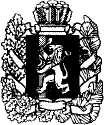 АДМИНИСТРАЦИЯ МАНСКОГО РАЙОНАКРАСНОЯРСКОГО КРАЯПОСТАНОВЛЕНИЕОб утверждении Порядка составления и утверждения плана финансово-хозяйственной деятельности муниципальных бюджетных учрежденийВ соответствии с подпунктом 6 пункта 3.3 статьи 32 Федерального закона от 12 января 1996 года  № 7-ФЗ «О некоммерческих организациях», руководствуясь, пунктом 1 статьи 35 Устава Манского района администрации Манского района ПОСТАНОВЛЯЕТ:1. Утвердить Порядок составления и утверждения плана финансово-хозяйственной деятельности муниципальных бюджетных учреждений, согласно приложению.2. Признать утратившими силу Постановление администрации Манского района от 31.12.2019г. № 1257 «Об утверждении Порядка составления и утверждения плана финансово-хозяйственной деятельности муниципальных бюджетных учреждений»Глава Манского района                                                                       А.А.Черных                                                                            Приложение к Постановлению                                                                            администрации Манского района                                                                             от                            г.  №             .Порядоксоставления и утверждения плана финансово-хозяйственной деятельности муниципальных бюджетных учрежденийОбщие положения1.1. Настоящий Порядок устанавливает порядок составления и утверждения плана финансово-хозяйственной деятельности (далее – План) муниципальных бюджетных учреждений, в отношении которых администрация Манского района или структурное подразделение администрации района осуществляет функции и полномочия учредителя (далее - Учредитель).1.2. План составляется на финансовый год в случае, если решение о районном бюджете утверждается на один финансовый год, либо на финансовый год и на плановый период, если решение о районном бюджете утверждается на очередной финансовый год и на плановый период.При принятии учреждением обязательств, срок исполнения которых по условиям договоров (контрактов) превышает срок, предусмотренных абзацем первым настоящего пункта показатели Плана утверждаются на период, превышающий указанный срок.II. Требования к  составлению плана финансово-хозяйственной деятельности2.1. План финансово-хозяйственной деятельности муниципальных бюджетных учреждений, в отношении которых Администрация Манского района или структурное подразделение администрации района осуществляет функции и полномочия учредителя (далее - учреждение), составляется учреждением, если иное не установлено Учредителем.2.2. Проект Плана составляется учреждением на этапе формирования проекта районного бюджета, по кассовому методу в рублях, с точностью до двух знаков после запятой по типовой форме согласно приложению к настоящему Порядку в срок до 1 ноября года, предшествующего планируемому. С учетом специфики деятельности учреждения в табличной части Плана может отражаться иная информация с соблюдением структуры (в том числе строк и граф) табличной части Плана и дополнением (при необходимости) иными строками и графами.При составлении Плана (внесении изменений в него) устанавливается (уточняется) плановый объем поступлений и выплат денежных средств. План составляется на основании обоснований (расчетов) плановых показателей поступлений и выплат.2.3. Форма Плана состоит из заголовочной части и трех разделов, в которых отражают: - поступления и выплаты (раздел 1); - сведения по выплатам на закупки товаров, работ, услуг (раздел 2);- обоснование (расчеты) плановых показателей поступлений и выплат (раздел 3)2.4. В заголовочной части Плана указываются: - гриф утверждения документа, содержащий наименование должности, подпись (и ее расшифровку) лица, уполномоченного утверждать План, и дату утверждения;-   наименование документа;-   дата составления документа;-   наименование учреждения;-   наименование подразделения (в случае составления им Плана);- наименование органа, осуществляющего функции и полномочия учредителя;- дополнительные реквизиты, идентифицирующие учреждение (подразделение) (адрес фактического местонахождения, идентификационный номер налогоплательщика (ИНН) и значение кода причины постановки на учет (КПП) учреждения (подразделения), код по реестру участников бюджетного процесса, а также юридических лиц, не являющихся участниками бюджетного процесса);- финансовый год (финансовый год и плановый период), на который представлены содержащиеся в документе сведения;- наименование единиц измерения показателей, включаемых в План и их коды по Общероссийскому классификатору единиц измерения (ОКЕИ) и (или) Общероссийскому классификатору валют (ОКВ).2.5. В разделы Плана включаются:- раздел 1 «Поступления и выплаты» содержит таблицу включающую показатели по поступлениям (доходам) и выплатам (расходам) учреждения;- раздел 2 «Сведения по выплатам на закупки товаров, работ, услуг» содержит таблицу, включающую выплаты по контрактам (договорам), заключенным, с применением норм Федерального закона от 5 апреля 2013 г. № 44-ФЗ «О контрактной системе в сфере закупок товаров, работ, услуг для обеспечения государственных и муниципальных нужд» и Федерального закона от 18 июля 2011 г. № 223-ФЗ «О закупках товаров, работ, услуг отдельными видами юридических лиц»;- раздел 3 «Обоснование (расчеты) плановых показателей поступлений и выплат» содержит таблицы включающие показатели по поступлениям (доходам) и выплатам (расходам), учреждения формируются в соответствии с требованиями, установленными в разделе III настоящего Порядка.2.6. Оформляющая часть Плана должна содержать подписи должностных лиц, ответственных за содержащиеся в Плане данные - руководителя учреждения (подразделения) (уполномоченного им лица), руководителя финансово-экономической службы учреждения (подразделения) или иного уполномоченного руководителем лица, исполнителя документа.2.7. Показатели плана по поступлениям и выплатам формируются учреждением, исходя из представленной Учредителем информации о планируемых объемах расходных обязательств:- субсидий на финансовое обеспечение выполнения муниципального;- субсидий, предусмотренных абзацем вторым пункта 1 статьи 78.1 Бюджетного кодекса Российской Федерации (далее – целевые субсидии) и целей их предоставления;- субсидий на осуществление капитальных вложений в объекты капитального строительства муниципальной собственности или приобретение объектов недвижимого имущества в муниципальную собственность (далее – субсидия на осуществление капитальных вложений);- грантов, в том числе в форме субсидий, предоставляемых из бюджетов бюджетной системы Российской Федерации (далее – грант);- иных доходов, которые учреждение планирует получать при оказании услуг, выполнении работ за плату сверх уставленного муниципального задания, а в случаях, а в случаях, установленных федеральным законом, в рамках муниципального задания;- доходов от иной приносящий доход деятельности, предусмотренной уставом учреждения.2.8. Показатели Плана и обоснования (расчеты) плановых показателей должны формироваться по соответствующим кодам (составным частям кода) бюджетной классификации Российской Федерации в части:а) планируемых поступлений:- от доходов – по коду аналитической группы подвида доходов бюджетов классификации доходов бюджетов;- от возврата дебиторской задолженности прошлых лет – по коду аналитической группы вида источников финансирования дефицитов бюджетов классификации источников финансирования дефицитов бюджетов.б) планируемых выплат: - по расходам – по кодам видов расходов классификации расходов бюджетов;- по возврату в бюджет остатков субсидий прошлых лет – по коду аналитической группы вида источников финансирования дефицитов бюджетов классификации источников финансирования дефицитов бюджетов;- по уплате налогов, объектов, налогообложения которых являются доходы (прибыль) учреждения, - по коду аналитической группы подвида доходов бюджетов классификации доходов бюджетов;2.9. Изменение показателей Плана в течение текущего финансового года должно осуществляться в связи: а) с использованием остатков средств на начало текущего финансового года, в том числе неиспользованных остатков целевых субсидий и субсидий на осуществление капитальных вложений;б) с изменением объемов планируемых поступлений, а также объемов и (или) направлений выплат, в том числе в связи:- с изменением объема предоставляемых субсидий на финансовое обеспечение муниципального задания, целевых субсидий, субсидий на осуществление капитальных вложений, грантов;- с изменением объема услуг (работ), предоставляемых за плату;- с изменением объемов безвозмездных поступлений от юридических и физических лиц;- с поступлением средств дебиторской задолженности прошлых лет, не включенных в показатели Плана при его составлении;- с увеличением выплат по неисполненным обязательствам прошлых лет, не включенных в показатели Плана  при его составлении;в) с проведением реорганизации учреждения.2.10. Показатели Плана после внесения в них изменений, предусматривающих уменьшение выплат, не должны быть меньше кассовых выплат по указанным направлениям, произведенных до внесения изменений в показатели Плана.2.11. Внесение изменений в показатели Плана по поступлениям и (или) выплатам должно формироваться путем внесения изменений в соответствующие обоснования (расчеты) плановых показателей поступлений и выплат, сформированные при составлении Плана, за исключением случаев, предусмотренных пунктом 2.12. Требований.2.12. Учреждение по решению Учредителя вправе осуществлять внесение изменений в показатели Плана без внесения изменений в соответствующие обоснования (расчеты) плановых показателей поступлений и выплат исходя из информации, содержащейся в документах, являющихся основанием для поступления денежных средств или осуществления выплат, ранее не включенных в показатели Плана:а) при поступлении в текущем финансовом году: - сумм возврата дебиторской задолженности прошлых лет;- сумм, поступивших в возмещение ущерба, недостач, выявленных в текущем финансовом году;- сумм, поступивших по решению суда или на основании исполнительных документов;б) при необходимости осуществления выплат:- по возмещению ущерба;- по решению суда, на основании исполнительных документов;- по уплате штрафов, в том числе административных.2.13. При внесении изменений в показатели Плана в случае, установленном подпунктом «в» пункта 2.9 Требований, при реорганизации:а) в форме присоединения, слияния – показатели Плана учреждения-правопреемника формируются с учетом показателей Планов реорганизуемых учреждений, прекращающих свою деятельность путем построчного объединения (суммирования) показателей поступлений и выплат;б) в форме выделения – показатели Плана учреждения, реорганизованного путем выделения из него других учреждений, подлежат уменьшению на показатели поступлений  и выплат Планов вновь возникших юридических лиц;в) в форме разделения – показатели Планов вновь возникших юридических лиц формируются путем разделения соответствующих показателей поступлений и выплат Плана реорганизованного учреждения, прекращающего свою деятельность. После завершения реорганизации показатели поступлений и выплат Планов реорганизованных юридических лиц при суммировании должны соответствовать показателям Плана (ов) учреждения (ий) до начала реорганизации.III. Формирование обоснований (расчетов) плановых показателей поступлений и выплат3.1. Обоснования (расчеты) плановых показателей поступлений формируются на основании расчетов соответствующих доходов с учетом возникшей на начало финансового года задолженности перед учреждением по доходам и полученных на начало текущего финансового года предварительных платежей (авансов) по договорам (контрактом, соглашениям).Обоснования (расчеты) плановых показателей выплат формируются на основании расчетов соответствующих расходов, с учетом произведенных на начало финансового года предварительных платежей (авансов) по договорам (контрактам, соглашениям), сумм излишне уплаченных или излишне взысканных налогов, пени, штрафов, а также принятых и неисполненных на начало финансового года обязательств.3.2. Расчеты доходов формируются:- по доходам от использования собственности, в том числе доходы в виде арендной платы, платы за сервитут (за исключением платы за сервитут земельных участков, находящихся в муниципальной собственности, в соответствии с положениями пункта 3 статьи 39.25 Земельного кодекса Российской Федерации (Собрание законодательства Российской федерации, 2001 № 44, ст. 4147) поступающей и зачисляемой в соответствующие бюджеты бюджетной системы Российской Федерации), от распоряжения правами на результаты интеллектуальной деятельности и средствами индивидуализации);- по доходам от оказания услуг (выполнения работ) (в том числе в виде субсидии на финансовое обеспечение выполнения муниципального задания,  от оказания медицинских услуг, предоставляемых застрахованным лицам в рамках обязательного медицинского страхования, а также женщинам в период беременности, женщинам и новорожденным в период родов и в послеродовой период на основании родового сертификата);- по доходам в виде штрафов, возмещения ущерба (в том числе включая штрафы, пени и неустойки за нарушение условий контрактов (договоров);- по доходам в виде безвозмездных денежных поступлений (в том числе грантов, пожертвований);- по доходам в виде целевых субсидий, а также субсидий на осуществление капитальных вложений;- по доходам от операций с активами (в том числе доходы от реализации неиспользуемого имущества, утиля, невозвратной тары, лома черных и цветных металлов).3.3. Расчет доходов от использования собственности осуществляется на основании информации о плате (тарифе, ставке) за использование имущества за единицу (объект, квадратный метр площади) и количества единиц предоставляемого в пользование имущества.Расчет доходов в виде возмещения расходов, понесенных в связи с эксплуатацией муниципального имущества, закрепленного на праве оперативного управления, платы за общежитие, квартирной платы осуществляется исходя из обьема предоставляемого в пользование имущества и планируемой стоимости услуг (возмещаемых расходов).Расчет доходов от распоряжения правами на результаты интеллектуальной деятельности и средства индивидуализации, в том числе по лицензионным договорам, осуществляется исходя из планируемого объема предоставления прав на использование объектов и платы за использование одного объекта.3.4. Расчет доходов от оказания услуг (выполнения работ) сверх установленного муниципального задания осуществляется исходя из планируемого объема оказания платных услуг (выполнения работ) и их планируемой стоимости.Расчет доходов от оказания услуг (выполнения работ) в рамках установленного муниципального задания, осуществляется в соответствии с объемом услуг (работ), установленных муниципальным заданием, и платой (ценой, тарифом) за указанную услугу (работу).3.5. Расчет доходов в виде штрафов, средств, получаемых в возмещение ущерба (в том числе страховых возмещений), при наличии решения суда, исполнительного документа, решения о возврате суммы излишне уплаченного налога, принятого налоговым органом, решением страховой организации о выплате страхового возмещения при наступлении страхового случая осуществляется в размере, определенном указанными решениями.3.6. Расчет доходов от иной приносящей доход деятельности осуществляется с учетом стоимости услуг по одному договору, среднего количества указанных поступлений за последние три года и их размера, а также иных прогнозных показателей в зависимости от их вида, установленных органом-учредителем.3.7. Расчет расходов осуществляется по видам расходов с учетом норм трудовых, материальных, технических ресурсов, используемых для оказания учреждением услуг (выполнения работ), а также требований, установленных нормативными правовыми актами, в том числе ГОСТами, СНиПами, СанПиНами, стандартами, порядками и регламентами (паспортами) оказания муниципальных услуг (выполнения работ).3.8. В расчет расходов на оплату труда и страховых взносов на обязательное социальное страхование в части работников учреждения включаются расходы на оплату труда, компенсационные выплаты, включая пособия, выплачиваемые из фонда оплаты труда, а также страховые взносы на обязательное пенсионное страхование, на обязательное социальное страхование на случай временной нетрудоспособности и в связи с материнством, на обязательное социальное страхование от несчастных случаев на производстве и профессиональных заболеваний на обязательное медицинское страхование.При расчете плановых показателей расходов на оплату труда учитывается расчетная численность работников, включая основной персонал, вспомогательный персонал, административно-управленческий персонал, обслуживающий персонал, расчетные должностные оклады, ежемесячные надбавки к должностному окладу, стимулирующие выплаты, компенсационные выплаты, в том числе за работу с вредными и (или) опасными условиями труда, при выполнении работ в других условиях, отклоняющихся от нормальных, а также иные выплаты, предусмотренные законодательством Российской Федерации, локальными нормативными актами учреждения в соответствии с утвержденным штатным расписанием.3.9. Расчет расходов на выплаты компенсационного характера персоналу, за исключением фонда оплаты труда, включает выплаты  по возмещению расходов на прохождение медицинского осмотра, расходов на оплату стоимости проезда и провоза багажа к месту использования отпуска и обратно для лиц, работающих в районах Крайнего Севера и приравненных к ним местностях, и членов их семей, иные компенсационные выплаты работникам, предусмотренные законодательством Российской Федерации, коллективным трудовым договором, локальными актами учреждения.3.10. Расчет расходов на выплаты по социальному обеспечению и иным выплатам населению, не связанным с выплатами работникам, возникающим в рамках трудовых отношений (расходов по социальному обеспечению населения вне рамок систем государственного пенсионного, социального, медицинского страхования), в том числе на оплату медицинского обслуживания, оплату путевок на санитарно-курортное лечение и в  детские оздоровительные лагеря, а также выплат бывшим работникам учреждений, в том числе к памятным датам, профессиональным праздникам, осуществляется с учетом количества планируемых выплат в год и размера.3.11. Расчет расходов на уплату налога на имущество организации, земельного налога, транспортного налога формируется с учетом объекта налогообложения, особенностей определения налоговой базы, налоговой ставки, а также налоговых льгот, оснований и порядка их применения, порядка и сроков уплаты по каждому налогу в соответствии с  законодательством Российской Федерации о налогах и сборах.3.12. Расчет расходов на уплату прочих налогов и сборов, других платежей, являющихся в соответствии с бюджетным законодательством Российской Федерации, осуществляется с учетом вида платежа, порядка их расчета, порядка и сроков уплаты по каждому виду платежа.3.13. Расчет расходов на безвозмездные перечисления организациям и физическим лицам осуществляется с учетом количества планируемых безвозмездных перечислений организациям и их размера.3.14. Расчет прочих расходов (кроме расходов на закупку товаров, работ, услуг) осуществляется по видам выплат с учетом количества планируемых выплат в год и их размера.3.15. Расчет расходов (за исключением расходов на закупку товаров, работ, услуг) осуществляется раздельно по источникам из финансового обеспечения в случае принятия органом-учредителем решения о планировании указанных выплат раздельно по источникам их финансового обеспечения.3.16. Расчет расходов на услуги связи должен учитывать количество абонентских номеров, подключенных к сети связи, цены услуг связи, ежемесячную абонентскую плату в расчете на один абонентский номер, количество месяцев предоставления услуги; размер повременной оплаты междугородних, местных телефонных соединений, а также стоимость услуг при повременной оплате услуг телефонной связи; количество пересылаемой корреспонденции, стоимость пересылки почтовой корреспонденции за единицу услуги, стоимость аренды интернет-канала, повременной оплаты за интернет-услуги или оплата интернет - трафика.3.17. Расчет расходов на транспортные услуги осуществляется с учетом видов услуг по перевозке (транспортировке) грузов, пассажирских перевозок и стоимости указанных услуг.3.18. Расчет расходов на коммунальные услуги осуществляется исходя из расходов на газоснабжение (иные виды топлива), электроснабжение, теплоснабжение, горячее водоснабжение, холодное водоснабжение и водоотведение с учетом количества объектов, тарифов на оказание коммунальных услуг (в том числе с учетом применяемого одноставочного, или двуставочного тарифа на электроэнергию), расчетной потребности планового потребления услуг и затраты на транспортировку топлива (при наличии).3.19. Расчет расходов на аренду имущества, в том числе объектов недвижимого имущества, осуществляется с учетом арендуемой площади (количества арендуемого оборудования, иного имущества), количества месяцев (суток, часов) аренды, цены аренды в месяц (сутки, час), а также стоимости возмещаемых услуг (по содержанию имущества, его охране, потребляемых услуг).3.20. Расчет расходов на содержание имущества осуществляется с учетом планов ремонтных работ и их стоимости, определенной с учетом необходимого объема ремонтных работ, графика регламентно - профилактических работ по ремонту оборудования, требований к санитарно-гигиеническому обслуживанию, охране труда (включая уборку помещений и территории, вывоз твердых бытовых отходов, мойку, химическую чистку, дезинфекцию, дезинсекцию), а также правил эксплуатации. 3.21. Расчет расходов на повышение квалификации (профессиональную переподготовку) осуществляется с учетом количества работников, направляемых на повышение квалификации, и цены обучения одного работника по каждому виду дополнительного профессионального образования.3.22. Расчет расходов на оплату услуг и работ (медицинских осмотров, информационных услуг, консультационных услуг, экспертных услуг, научно-исследовательских работ, типографских работ), не указанных в пунктах 3.16 – 3.21 Требований, осуществляется на основании расчетов необходимых выплат с учетом численности работников, потребности в информационных системах, количества проводимых экспертиз, количества приобретаемых печатных и иных периодических изданий, определяемых с учетом деятельности учреждения, предусмотренной уставом учреждения.3.23. Расчет расходов на приобретение объектов движимого имущества (в том числе оборудования, транспортных средств, мебели, инвентаря, бытовых приборов) осуществляется с учетом среднего срока эксплуатации указанного имущества, норм обеспеченности (при их наличии), потребности учреждения в таком имуществе, информации о стоимости приобретения необходимого имущества, определенной методом сопоставимых рыночных цен (анализа рынка), заключающемся в анализе информации о рыночных ценах однородных товаров, работ, услуг, в том числе о ценах производителей (изготовителей) указанных товаров, работ, услуг.3.24. Расчет расходов на приобретение материальных запасов осуществляется с учетом потребности в продуктах питания, лекарственных средствах, горюче-смазочных и строительных материалах, мягком инвентаре и специальной одежде, обуви, запасных частях к оборудованию и транспортным средствам, хозяйственных товарах и канцелярских принадлежностях, а также наличия указанного имущества в запасе и (или) необходимости формирования экстренного (аварийного) запаса.3.25. Расчеты расходов на закупку товаров, работ, услуг должны соответствовать в части планируемых к заключению контрактов (договоров):- показателям плана закупок товаров, работ, услуг для обеспечения муниципальных нужд, формируемого в соответствии требованиями законодательства Российской Федерации о контрактной системе в сфере закупок товаров, работ, для обеспечения муниципальных нужд, в случае осуществления закупок в соответствии с Федеральным законом от 5 апреля 2013 г. № 44-ФЗ « О контрактной системе в сфере закупок товаров, работ, услуг для обеспечения муниципальных нужд».3.26. Расчет расходов на осуществление капитальных вложений:- в целях капитального строительства объектов недвижимого имущества (реконструкции, в том числе с элементами реставрации) осуществляется с учетом сметной стоимости объектов капитального строительства, рассчитываемой в соответствии с законодательством о градостроительной деятельности Российской Федерации;- в целях приобретения объектов недвижимого имущества осуществляется с учетом стоимости приобретения объектов недвижимого имущества, определяемой в соответствии с законодательством Российской Федерации, регулирующим оценочную деятельность в Российской Федерации.3.27. Расчеты расходов, связанных с выполнением учреждением муниципального задания, могут осуществляться с превышением нормативных затрат, определенных в порядке, установленном постановлением администрации, руководствуясь статьей 69.2 Бюджетного кодекса Российской Федерации в пределах общего объема средств субсидии на финансовое обеспечение выполнения муниципального задания.3.28. Учреждение вправе разрабатывать дополнительные таблицы обоснований (расчетов) показателей, отраженных в приложении к настоящему Порядку.IV. Требования к утверждению Плана4.1. План учреждения утверждается до 31 декабря года, предшествующего планируемому.Уточнение показателей Плана, связанных с принятием решения районного Совета депутатов о районном бюджете на очередной финансовый период, осуществляется учреждением не позднее 15 рабочих дней, после официального опубликования решения районного Совета депутатов о районном бюджете на очередной финансовый год и плановый период.4.2. План подписывается должностными лицами, ответственными за содержащиеся в Плане данные – руководителем учреждения, руководителем финансово-экономической службы учреждения (при наличии), главным бухгалтером учреждения и исполнителем документа. 4.3. План учреждения (План с учетом изменений), утверждается руководителем учреждения, если иное не установлено Учредителем.4.4. Утвержденный План (План с учетом изменений) и обоснования (расчеты) плановых показателей поступлений и выплат составляются и утверждаются в 3-х экземплярах. Один экземпляр предназначен для учреждения, второй хранится у Учредителя, третий экземпляр, предоставляется в финансовое управление администрации Манского района, в течение 3-х рабочих дней со дня утверждения. 4.5. Утвержденный План (План с учетом изменений) размещается муниципальными учреждениями, в течение 5 рабочих дней со дня утверждения, на сайте в сети Интернет www.bus.gov.ruВедущий специалист финансового управления                                                            Н.В. Пустовалова<1.>В случае утверждения решение о районном бюджете на текущий финансовый год и плановый период.<2.> Указывается дата подписания плана, а в случае утверждения Плана уполномоченным лицом учреждения - дата утверждения Плана.<3.> В графе 3 отражаются:- по строкам 1100 – 1900 – коды аналитической группы подвида доходов бюджетов классификации доходов бюджетов;- по строкам 1980 – 1990 – кода аналитической группы вида источников финансирования дефицитов бюджетов классификации источников финансирования дефицитов бюджетов;-  по строкам 2000 – 2652 – коды видов бюджетов классификации расходов бюджетов;-  по строкам 3000 – 3030 – коды аналитической группы подвида доходов бюджетов классификации доходов бюджетов, по которым планируется уплата налога, уменьшающих доход (в том числе налог на прибыль, налог на добавленную стоимость, единый налог на вмененный доход для отдельных видов деятельности);- по строкам 4000- 4040- коды аналитической группы вида источников финансирования дефицитов бюджетов классификации источников финансирования дефицитов бюджетов.<4.> В графе 4 указывается код классификации операций сектора государственного управления в соответствии с Порядком применения классификации операций сектора государственного управления, утвержденным приказом Министерства финансов Российской Федерации от 29 ноября 2017 г. № 209н (зарегистрирован в Министерстве юстиции Российской Федерации 12 февраля 2018 г., регистрационный номер 50003), и (или) коды иных аналитических показателей, в случае, если Порядком органа - учредителя предусмотрена указанная детализация.<5> По строкам 0001 и 0002 указываются планируемые суммы остатков средств на начало и на конец планируемого года, если указанные показатели по решению органа, осуществляющие функции и полномочия учредителя, планируются на этапе формирования проекта Плана либо указываются фактические остатки средств при внесении изменений в утвержденный План после завершения отчетного финансового года.<6> Показатели прочих поступлений включают в себя, в том числе показатели увеличения денежных средств за счет возврата дебиторской задолженности прошлых лет, включая возврат предоставленных займов (микрозаймов), а также за счет возврата средств, размещенных на банковских депозитах. При формировании Плана (проекта Плана) обособленному (ым) подразделению (ям) показатель прочих поступлений включает показатель поступлений в рамках расчетов между учреждением и подразделением.<7> Показатели выплат по расходам на закупки товаров, работ, услуг, отраженные в строке 2600 раздела 1 "Поступления и выплаты" Плана, подлежат детализации в разделе 2 "Сведения по выплатам на закупку товаров, работ, услуг" Плана.<8> Показатель отражается со знаком "минус".<9> Показатели прочих выплат включают в себя, в том числе показатели уменьшения денежных средств за счет возврата средств субсидий, предоставленных до начала текущего финансового года. При формировании Плана (проекта Плана) обособленному (ым) подразделению (ям) показатель прочих выплат включает показатель поступлений в рамках расчетов между учреждением и подразделением.Раздел 2. Сведения по выплатам на закупки товаров, работ, услуг <10><10.> В разделе 2 "Сведения по выплатам на закупку товаров, работ, услуг" Плана детализируются показатели выплат по расходам на закупку товаров, работ, услуг, отраженные в строке 2600 раздела 1 "Поступления и выплаты" Плана.<10.1> В случаях, если учреждению предоставляются субсидия на иные цели, субсидия на осуществление капитальных вложений или грант в форме субсидии в соответствии с абзацем первым пункта 4 статьи 78.1 Бюджетного кодекса Российской Федерации в целях достижения результатов федерального проекта, в том числе входящего в состав соответствующего национального проекта (программы), определенного Указом Президента Российской Федерации от 7 мая 2018 г. N 204 "О национальных целях и стратегических задачах развития Российской Федерации на период до 2024 года" (Собрание законодательства Российской Федерации, 2018, N 20, ст. 2817; N 30, ст. 4717), или регионального проекта, обеспечивающего достижение целей, показателей и результатов федерального проекта (далее - региональный проект), показатели строк 26310, 26421, 26430 и 26451 Раздела 2 "Сведения по выплатам на закупку товаров, работ, услуг" детализируются по коду целевой статьи (8 - 17 разряды кода классификации расходов бюджетов, при этом в рамках реализации регионального проекта в 8 - 10 разрядах могут указываться нули)."<11> Плановые показатели выплат на закупку товаров, работ, услуг по строке 26000 раздела 2 "Сведения по выплатам на закупку товаров, работ, услуг" Плана распределяются на выплаты по контрактам (договорам), заключенным (планируемым к заключению) в соответствии с гражданским законодательством Российской Федерации (строки 26100 и 26200), а также по контрактам (договорам), заключаемым в соответствии с требованиями законодательства Российской Федерации и иных нормативных правовых актов о контрактной системе в сфере закупок товаров, работ, услуг для государственных и муниципальных нужд, с детализацией указанных выплат по контрактам (договорам), заключенным до начала текущего финансового года (строка 26300) и планируемым к заключению в соответствующем финансовом году (строка 26400) и должны соответствовать показателям соответствующих граф по строке 2600 раздела 1 "Поступления и выплаты" Плана.<12> Указывается сумма договоров (контрактов) о закупках товаров, работ, услуг, заключенных без учета требований Федерального закона N 44 –ФЗ и Федерального закона N 223-ФЗ, в случаях, предусмотренных указанными федеральными законами.<13> Указывается сумма закупок товаров, работ, услуг, осуществляемых в соответствии с Федеральным законом N 44-ФЗ и Федерального закона N 223-ФЗ<14> Муниципальным бюджетным учреждением показатель не формируется.<15> Указывается сумма закупок товаров, работ, услуг, осуществляемых в соответствии с Федеральным законом N 44-ФЗ.<16> Плановые показатели выплат на закупку товаров, работ, услуг по строке 26500 государственного (муниципального) бюджетного учреждения должны быть не менее суммы показателей строк 26410, 26420, 26430, 26440 по соответствующей графе, государственного (муниципального) автономного учреждения - не менее показателя строки 26430 по соответствующей графе.Раздел 3. Обоснования (расчеты) плановых показателей поступлений и выплат3.1. Обоснование (расчет) плановых показателей поступлений доходов по статье 120 "Доходы от собственности".3.1.1. Обоснование (расчет) плановых показателей поступлений доходов по статье 120 "Доходы от собственности".3.1.2. Расчет доходов в виде арендной либо иной платы за передачу в возмездное пользование муниципального имущества.3.1.3. Расчет доходов в виде процентов по депозитам автономных учреждений в кредитных организациях.3.1.4. Расчет доходов в виде процентов по остаткам средств на счетах автономных учреждений в кредитных организациях.3.2. Обоснование (расчет) плановых показателей поступлений доходов по статье 130 "Доходы от оказания услуг, работ, компенсации затрат учреждений".3.2.1. Обоснование (расчет) плановых показателей поступлений доходов по статье 130 "Доходы от оказания услуг, работ, компенсации затрат учреждений".3.2.2. Расчет доходов в виде субсидии на финансовое обеспечение выполнения муниципального задания.3.2.3. Расчет доходов от оказания услуг, выполнения работ в рамках установленного муниципального задания.3.2.4. Расчет доходов от оказания услуг, выполнения работ за плату сверх установленного муниципального задания и иной приносящей доход деятельности, предусмотренной уставом учреждения.3.2.5. Расчет доходов, поступающих в порядке возмещения расходов, понесенных в связи с эксплуатацией имущества, находящегося в оперативном управлении учреждения.3.3. Обоснование (расчет) плановых показателей поступлений доходов по статье 140 "Доходы от штрафов, пеней, иных сумм принудительного изъятия".3.3.1. Обоснование (расчет) плановых показателей поступлений доходов по статье 140 "Доходы от штрафов, пеней, иных сумм принудительного изъятия".3.4. Обоснование (расчет) плановых показателей поступлений доходов по статье 150 "Безвозмездные денежные поступления"3.4.1.  Обоснование (расчет) плановых показателей поступлений доходов по статье 150 "Безвозмездные денежные поступления"3.5. Обоснование (расчет) плановых показателей поступлений доходов по статье 180 "Прочие доходы".3.5.1.  Обоснование (расчет) плановых показателей поступлений доходов по статье 180 "Прочие доходы".3.6. Обоснование (расчет) плановых показателей поступлений доходов по статье "Доходы от операций с активами".3.6.1. Обоснование (расчет) плановых показателей поступлений доходов по статье "Доходы от операций с активами".3.7. Обоснование (расчет) плановых показателей по выплатам по оплате труда работников учреждения.3.7.1. Обоснование (расчет) плановых показателей по выплатам по элементу вида расходов классификации расходов бюджетов 111 "Фонд оплаты труда учреждений" (заполняется раздельно по источникам финансового обеспечения).3.7.2. Расчет фонда оплаты труда на 20__ г. (текущий финансовый год) (заполняется раздельно по источникам финансового обеспечения).3.7.3. Расчет фонда оплаты труда на 20__ г. (первый год финансового плана) (заполняется раздельно по источникам финансового обеспечения).3.7.4. Расчет фонда оплаты труда на 20__ г. (второй год финансового плана) (заполняется раздельно по источникам финансового обеспечения).3.8. Обоснование (расчет) плановых показателей по выплатам на страховые взносы по обязательному социальному страхованию.3.8.1. Обоснование (расчет) плановых показателей по выплатам на страховые взносы по обязательному социальному страхованию (заполняется раздельно по источникам финансового обеспечения)3.8.2. Расчет страховых взносов по обязательному социальному страхованию (заполняется раздельно по источникам финансового обеспечения).<*> Указываются страховые тарифы, дифференцированные по классам профессионального риска, установленные Федеральным законом от 22.12.2005 N 179-ФЗ "О страховых тарифах на обязательное социальное страхование от несчастных случаев на производстве и профессиональных заболеваний на 2006 год".3.9. Обоснование (расчет) плановых показателей по выплатам компенсационного характера персоналу, за исключением фонда оплаты труда.3.9.1. Обоснование (расчет) выплат персоналу при направлении в служебные командировки (заполняется раздельно по источникам финансового обеспечения).3.9.2. Обоснование (расчет) выплат персоналу по уходу за ребенком.3.10. Обоснование (расчет) плановых показателей по выплатам на социальное обеспечение и иные выплаты населению.3.11.Обоснование (расчет) плановых показателей по расходам на уплату налогов, сборов и иных платежей (заполняется раздельно по источникам финансового обеспечения).3.12. Обоснование (расчет) плановых показателей по расходам на безвозмездное перечисление организациям и физическим лицам (заполняется раздельно по источникам финансового обеспечения).3.13. Обоснование (расчет) плановых показателей по прочим расходам (кроме расходов на закупку товаров, работ и услуг) (заполняется раздельно по источникам финансового обеспечения).3.14. Обоснование (расчет) плановых показателей по расходам на закупки товаров, работ и услуг.3.14.1. Обоснование (расчет) плановых показателей по расходам на закупки товаров, работ и услуг.3.14.2. Обоснование (расчет) плановых показателей по расходам на услуги связи3.14.3. Обоснование (расчет) плановых показателей по расходам на транспортные услуги.3.14.4. Обоснование (расчет) плановых показателей по расходам на коммунальные услуги.3.14.5. Обоснование (расчет) плановых показателей по расходам на аренду имущества.3.14.6. Обоснование (расчет) плановых показателей по расходам на содержание имущества.3.14.7. Обоснование (расчет) плановых показателей по расходам на обязательное страхование.3.14.8. Обоснование (расчет) плановых показателей по расходам на повышение квалификации (профессиональную переподготовку).3.14.9. Обоснование (расчет) плановых показателей по расходам на оплата услуг и работ (медицинских осмотров, информационных услуг, консультационных услуг, экспертных услуг, научно-исследовательских работ, типографских работ), не указанных выше.3.14.10. Обоснование (расчет) плановых показателей по расходам на приобретение объектов движимого имущества3.14.11. Обоснование (расчет) плановых показателей по расходам на приобретение материальных запасов17.07.2020с. Шалинское                  №430Приложение к Порядку составления и утверждения плана финансово-хозяйственной деятельности муниципальных бюджетных учреждений утвержденным постановлением Администрации Манского района от «         »                 20      г. №             .Утверждаю(наименование должности лица, утверждающего документ)(подпись)     (расшифровка подписи)План финансово-хозяйственной деятельности на 20    г.(на 20     г. и плановый период 20     и 20     годов <1>)Кодыот "         "                 20     г.<2>ДатаОрган, осуществляющийпо Сводному рееструфункции и полномочия учредителяглава по БКпо Сводному рееструИННУчреждениеКППЕдиница измерения: руб.по ОКЕИ383Раздел 1. Поступления и выплаты  Раздел 1. Поступления и выплаты  Раздел 1. Поступления и выплаты  Раздел 1. Поступления и выплаты  Раздел 1. Поступления и выплаты  Раздел 1. Поступления и выплаты  Раздел 1. Поступления и выплаты  Раздел 1. Поступления и выплаты  Наименование показателяКодстрокиКод по бюджетной классификации Российской Федерации <3>Аналитический код<4>СуммаСуммаСуммаСуммаСуммаНаименование показателяКодстрокиКод по бюджетной классификации Российской Федерации <3>Аналитический код<4>на 20     г. текущий финансовый годна 20     г. первый год планового периодана 20    г. второй год планового периодаза пределами планового периодаза пределами планового периода123456788Остаток средств на начало текущего финансового года <5>0001ххОстаток средств на конец текущего финансового года <5>0002ххДоходы, всего:1000в том числе:доходы от собственности, всего1100120в том числе:1110доходы от оказания услуг, работ, компенсации затрат учреждений, всего1200130в том числе:субсидии на финансовое обеспечение выполнения государственного (муниципального) задания за счет средств бюджета публично-правового образования, создавшего учреждение1210130субсидии на финансовое обеспечение выполнения государственного задания за счет средств бюджета Федерального фонда обязательного медицинского страхования1220130доходы от штрафов, пеней, иных сумм принудительного изъятия, всего1300140в том числе1310140безвозмездные денежные поступления, всего1400150в том числе: поступления текущего характера бюджетным и автономным учреждениям от сектора государственного управления1410150субсидии на осуществление капитальных вложений1420150прочие доходы, всего1500180в том числе:1510доходы от операций с активами, всего1900в том числе:прочие поступления, всего<6>1980хиз них:увеличение остатков денежных средств за счет возврата дебиторской задолженности прошлых лет1981510ххРасходы, всего2000хв том числе:на выплаты персоналу, всего2100хххв том числе: оплата труда2110111ххпрочие выплаты персоналу, в том числе компенсационного характера2120112ххиные выплаты, за исключением фонда оплаты труда учреждения, для выполнения отдельных полномочий2130113ххвзносы по обязательному социальному страхованию на выплаты по оплате труда работников и иные выплаты работникам учреждений, всего2140119ххв том числе:на выплаты по оплате труда2141119ххна иные выплаты работникам2142119ххденежное довольствие военнослужащих и сотрудников, имеющих специальные звания2150131ххрасходы на выплаты военнослужащим и сотрудникам, имеющим специальные звания, зависящие от размера денежного довольствия2160133ххиные выплаты военнослужащим и сотрудникам, имеющим специальные звания2170134ххстраховые взносы на обязательное социальное страхование в части выплат персоналу, подлежащих обложению страховыми взносами2180139хх    в том числе:     на оплату труда стажеров2181139ххна иные выплаты гражданским лицам (денежное содержание)2182139ххсоциальные и иные выплаты населению, всего2200300ххв том числе:социальные выплаты гражданам, кроме публичных нормативных социальных выплат2210320ххиз них:пособия, компенсации и иные социальные выплаты гражданам, кроме публичных нормативных обязательств2211321ххвыплата стипендий, осуществление иных расходов на социальную поддержку обучающихся за счет средств стипендиального фонда2220340ххна премирование физических лиц за достижения в области культуры, искусства, образования, науки и техники, а также на предоставление грантов с целью поддержки проектов в области науки, культуры и искусства2230350ххиные выплаты населению2240360ххуплата налогов, сборов и иных платежей, всего2300850ххиз них:налог на имущество организаций и земельный налог2310851ххиные налоги (включаемые в состав расходов) в бюджеты бюджетной системы Российской Федерации, а также государственная пошлина2320852ххуплата штрафов (в том числе административных), пеней, иных платежей2330853ххбезвозмездные перечисления организациям и физическим лицам, всего2400ххх              из них:   гранты, предоставляемые бюджетным учреждениям2410613           гранты, предоставляемые автономным учреждениям2420623           гранты, предоставляемые иным некоммерческим организациям (за исключением бюджетных и автономных учреждений)2430634гранты, предоставляемые другим организациям и физическим лицам2440810взносы в международные организации2450862платежи в целях обеспечения реализации соглашений с правительствами иностранных государств и международными организациями2460863прочие выплаты (кроме выплат на закупку товаров, работ, услуг)2500хххисполнение судебных актов Российской Федерации и мировых соглашений по возмещению вреда, причиненного в результате деятельности учреждения2520831ххрасходы на закупку товаров, работ, услуг, всего <7>2600хв том числе:закупку научно-исследовательских и опытно-конструкторских работ2610241закупку товаров, работ, услуг в целях капитального ремонта государственного (муниципального) имущества2630243прочую закупку товаров, работ и услуг, всего2040244из них:капитальные вложения в объекты государственной (муниципальной) собственности, всего2650400в том числе:приобретение объектов недвижимого имущества государственными (муниципальными) учреждениями2651406строительство (реконструкция) объектов недвижимого имущества государственными (муниципальными) учреждениями2652407Выплаты, уменьшающие доход, всего <8>3000100ххв том числе: налог на прибыль <8>3010ххналог на добавленную стоимость<8>3020ххпрочие налоги, уменьшающие доход <8>3030ххПрочие выплаты, всего<9>4000хххиз них:возврат в бюджет средств субсидии4010610хх№п/пНаименование показателяКодыстрокГодначалазакупкиКод по бюджетной классификации Российской Федерации <10.1>СуммаСуммаСуммаСумма№п/пНаименование показателяКодыстрокГодначалазакупкиКод по бюджетной классификации Российской Федерации <10.1>на 20 г.текущийФинансовый годна 20 г. (первый год планового периода)на 20 г. (второй год планового периода)за пределами планового периода1234567891Выплаты на закупку товаров, работ, услуг, всего <11>26000х1.1в том числе:по контрактам (договорам), заключенным до начала текущего финансового года без применения норм Федерального закона от 5 апреля 2013 г. № 44-ФЗ "О контрактной системе в сфере закупок товаров, работ, услуг для обеспечения государственных и муниципальных нужд" (Собрание законодательства Российской Федерации, 2013, № 14, ст. 1652; 2018, № 32, ст. 5104) (далее - Федеральный закон № 44-ФЗ) и Федерального закона от 18 июля 2011 г. № 223-ФЗ "О закупках товаров, работ, услуг отдельными видами юридических лиц" (Собрание законодательства Российской Федерации, 2011, № 30, ст. 4571; 2018, № 32,ст. 5135) (далее - Федеральный закон № 223-ФЗ)<12>26100х1.2по контрактам (договорам), планируемым к заключению в соответствующем финансовом году без применения норм Федерального закона № 44-ФЗ и Федерального закона № 223-ФЗ <12>26200х1.3по контрактам (договорам), заключенным до начала текущего финансового года с учетом требований Федерального закона № 44-ФЗ и Федерального закона № 223-ФЗ <13>26300х1.3.1.в том числе:                                                                                                                                                                                       в соответствии с Федеральным законом № 44-ФЗ26310ххиз них  <10.1>:26310.11.3.2в соответствии с Федеральным законом № 223-ФЗ26320хх1.4по контрактам (договорам), планируемым к заключению в соответствующем финансовом году с учетом требований Федерального закона № 44-ФЗ и Федерального закона № 223-ФЗ <13>26400х1.4.1в том числе:за счет субсидий, предоставляемых на финансовое обеспечение выполнения государственного (муниципального) задания26410х1.4.1.1в том числе:в соответствии с Федеральным законом № 44-ФЗ26411х1.4.1.2в соответствии с Федеральным законом № 223-ФЗ<14>26412х1.4.2за счет субсидий, предоставляемых в соответствии с абзацем вторым пункта 1статьи 78.1 Бюджетного кодекса Российской Федерации26420х1.4.2.1в том числе:в соответствии с Федеральным законом № 44-ФЗ 26421х   из них  <10.1>:26421.1х1.4.2.2в соответствии с Федеральным законом № 223-ФЗ<14>26422х1.4.3за счет субсидий, предоставляемых на осуществление капитальных вложений <15>26430хиз них  <10.1>:26430.11.4.4за счет средств обязательного медицинского страхования26440х1.4.4.1в том числе:в соответствии с Федеральным законом № 44-ФЗ26441х1.4.4.2в соответствии с Федеральным законом № 223-ФЗ <14>26442х1.4.5за счет прочих источников финансового обеспечения26450х1.4.5.1в том числе:в соответствии с Федеральным законом № 44-ФЗ26451х1.4.5.2в соответствии с Федеральным законом № 223-ФЗ26452х2Итого по контрактам, планируемым к заключению в соответствующем финансовом году в соответствии с Федеральным законом № 44-ФЗ, по соответствующему году закупки <16>26500хв том числе по году начала закупки:265103Итого по договорам, планируемым к заключению в соответствующем финансовом году в соответствии с Федеральным законом № 223-ФЗ, по соответствующему году закупки26600хв том числе по году начала закупки:26610Руководитель учреждения (уполномоченное лицо учреждения)Исполнитель        (должность)(подпись)(расшифровка подписи)"     "                                 20     г.        (должность)    (фамилия, инициалы)(телефон)■СОГЛАСОВАНО■ (наименование должности уполномоченного лица органа-учредителя) ■■ (наименование должности уполномоченного лица органа-учредителя) ■■ (наименование должности уполномоченного лица органа-учредителя) ■■ (наименование должности уполномоченного лица органа-учредителя) ■■ (наименование должности уполномоченного лица органа-учредителя) ■(подпись)"     "                                 20     г.(подпись)"     "                                 20     г.                             (расшифровка подписи)                             (расшифровка подписи)Наименование показателяКод строкиСумма, руб.Сумма, руб.Сумма, руб.Наименование показателяКод строкина 20__ г.на 20__ г.на 20__ г.Наименование показателяКод строки(текущий финансовый год)(первый год планового периода)(второй год планового периода)12345Задолженность по доходам (дебиторская задолженность по доходам) на начало года0100Полученные предварительные платежи (авансы) по контрактам (договорам) (кредиторская задолженность по доходам) на начало года0200Доходы от собственности, всего0300в том числе:доходы, получаемые в виде арендной либо иной платы за передачу в возмездное пользование муниципального имущества0310плата по соглашениям об установлении сервитута0320доходы в виде процентов по депозитам автономных учреждений в кредитных организациях0330доходы в виде процентов по остаткам средств на счетах автономных учреждений в кредитных организациях0340проценты, полученные от предоставления займов0350проценты по иным финансовым инструментам0360доходы в виде прибыли, приходящейся на доли в уставных (складочных) капиталах хозяйственных товариществ и обществ, или дивидендов по акциям, принадлежащим учреждению0370доходы от распоряжения правами на результаты интеллектуальной деятельности и средствами индивидуализации0380прочие поступления от использования имущества, находящегося в оперативном управлении учреждения0390Задолженность по доходам (дебиторская задолженность по доходам) на конец года0400Полученные предварительные платежи (авансы) по контрактам (договорам) (кредиторская задолженность по доходам) на конец года0500Планируемые поступления доходов от собственности (с. 0100 - с. 0200 + с. 0300 - с. 0400 + с. 0500)0600Наименование объектаКод строкиПлата (тариф) арендной платы за единицу площади (объект), руб.Плата (тариф) арендной платы за единицу площади (объект), руб.Плата (тариф) арендной платы за единицу площади (объект), руб.Планируемый объем предоставления имущества в аренду (в натуральных показателях)Планируемый объем предоставления имущества в аренду (в натуральных показателях)Планируемый объем предоставления имущества в аренду (в натуральных показателях)Объем планируемых поступлений, руб.Объем планируемых поступлений, руб.Объем планируемых поступлений, руб.Наименование объектаКод строкина 20__ г.на 20__ г.на 20__ г.на 20__ г.на 20__ г.на 20__ г.на 20__ г.на 20__ г.на 20__ г.Наименование объектаКод строки(текущий финансовый год)(первый год планового периода)(второй год планового периода)(текущий финансовый год)(первый год планового периода)(второй год планового периода)(текущий финансовый год)(первый год планового периода)(второй год планового периода)1234567891011Недвижимое имущество, всего0100ххххххв том числе0101Движимое имущество, всего0200ххххххв том числе0201Итого9000ххххххНаименование показателяКод строкиСреднегодовой объем средств, на которые начисляются проценты, руб.Среднегодовой объем средств, на которые начисляются проценты, руб.Среднегодовой объем средств, на которые начисляются проценты, руб.Ставка размещения, %Ставка размещения, %Ставка размещения, %Сумма доходов в виде процентов, руб.Сумма доходов в виде процентов, руб.Сумма доходов в виде процентов, руб.Наименование показателяКод строкина 20__ г.на 20__ г.на 20__ г.на 20__ г.на 20__ г.на 20__ г.на 20__ г.на 20__ г.на 20__ г.Наименование показателяКод строки(текущий финансовый год)(первый год планового периода)(второй год планового периода)(текущий финансовый год)(первый год планового периода)(второй год планового периода)(текущий финансовый год)(первый год планового периода)(второй год планового периода)1234567891011Договор 10001Договор 20002Итого9000ххххххНаименование показателяКод строкиСреднегодовой объем средств, на которые начисляются проценты, руб.Среднегодовой объем средств, на которые начисляются проценты, руб.Среднегодовой объем средств, на которые начисляются проценты, руб.Ставка, %Ставка, %Ставка, %Сумма доходов в виде процентов, руб.Сумма доходов в виде процентов, руб.Сумма доходов в виде процентов, руб.Наименование показателяКод строкина 20__ г.на 20__ г.на 20__ г.на 20__ г.на 20__ г.на 20__ г.на 20__ г.на 20__ г.на 20__ г.Наименование показателяКод строки(текущий финансовый год)(первый год планового периода)(второй год планового периода)(текущий финансовый год)(первый год планового периода)(второй год планового периода)(текущий финансовый год)(первый год планового периода)(второй год планового периода)12345678910110001Итого9000ххххххНаименование показателяКод строкиСумма, руб.Сумма, руб.Сумма, руб.Наименование показателяКод строкина 20__ г.на 20__ г.на 20__ г.Наименование показателяКод строки(текущий финансовый год)(первый год планового периода)(второй год планового периода)12345Задолженность по доходам (дебиторская задолженность по доходам) на начало года0100Полученные предварительные платежи (авансы) по контрактам (договорам) (кредиторская задолженность по доходам) на начало года0200Доходы от оказания услуг, работ, компенсации затрат учреждений, всего0300в том числе:субсидии на финансовое обеспечение выполнения муниципального задания0310доходы от оказания услуг, выполнения работ в рамках установленного муниципального задания0320доходы от оказания услуг, выполнения работ за плату сверх установленного муниципального задания и иной приносящей доход деятельности, предусмотренной уставом учреждения0330доходы, поступающие в порядке возмещения расходов, понесенных в связи с эксплуатацией имущества, находящегося в оперативном управлении учреждения0340Задолженность по доходам (дебиторская задолженность по доходам) на конец года0400Полученные предварительные платежи (авансы) по контрактам (договорам) (кредиторская задолженность по доходам) на конец года0500Планируемые поступления доходов от оказания услуг, компенсации затрат учреждения (с. 0100 - с. 0200 + с. 0300 - с. 0400 + с. 0500)0600Наименование показателяКод строкиПлата (тариф) за единицу услуги (работы), руб.Плата (тариф) за единицу услуги (работы), руб.Плата (тариф) за единицу услуги (работы), руб.Планируемый объем оказания услуг (выполнения работ)Планируемый объем оказания услуг (выполнения работ)Планируемый объем оказания услуг (выполнения работ)Общий объем планируемых поступлений, руб.Общий объем планируемых поступлений, руб.Общий объем планируемых поступлений, руб.Наименование показателяКод строкина 20__ г.на 20__ г.на 20__ г.на 20__ г.на 20__ г.на 20__ г.на 20__ г.на 20__ г.на 20__ г.Наименование показателяКод строки(текущий финансовый год)(первый год планового периода)(второй год планового периода)(текущий финансовый год)(первый год планового периода)(второй год планового периода)(текущий финансовый год)(первый год планового периода)(второй год планового периода)123456789101100010002Итого9000ххххххНаименование показателяКод строкиПлата (тариф) за единицу услуги (работы), руб.Плата (тариф) за единицу услуги (работы), руб.Плата (тариф) за единицу услуги (работы), руб.Планируемый объем оказания услуг (выполнения работ)Планируемый объем оказания услуг (выполнения работ)Планируемый объем оказания услуг (выполнения работ)Общий объем планируемых поступлений, руб.Общий объем планируемых поступлений, руб.Общий объем планируемых поступлений, руб.Наименование показателяКод строкина 20__ г.на 20__ г.на 20__ г.на 20__ г.на 20__ г.на 20__ г.на 20__ г.на 20__ г.на 20__ г.Наименование показателяКод строки(текущий финансовый год)(первый год планового периода)(второй год планового периода)(текущий финансовый год)(первый год планового периода)(второй год планового периода)(текущий финансовый год)(первый год планового периода)(второй год планового периода)123456789101100010002Итого9000ххххххНаименование показателяКод строкиПлата (тариф) за единицу услуги (работы), руб.Плата (тариф) за единицу услуги (работы), руб.Плата (тариф) за единицу услуги (работы), руб.Планируемый объем оказания услуг (выполнения работ)Планируемый объем оказания услуг (выполнения работ)Планируемый объем оказания услуг (выполнения работ)Общий объем планируемых поступлений, руб.Общий объем планируемых поступлений, руб.Общий объем планируемых поступлений, руб.на 20__ г.на 20__ г.на 20__ г.на 20__ г.на 20__ г.на 20__ г.на 20__ г.на 20__ г.на 20__ г.(текущий финансовый год)(первый год планового периода)(второй год планового периода)(текущий финансовый год)(первый год планового периода)(второй год планового периода)(текущий финансовый год)(первый год планового периода)(второй год планового периода)123456789101100010002Итого9000ххххххВид возмещаемых расходовКод строкиПлата (тариф) за единицу услуги (работы), руб.Плата (тариф) за единицу услуги (работы), руб.Плата (тариф) за единицу услуги (работы), руб.Объем услуг, планируемый к возмещениюОбъем услуг, планируемый к возмещениюОбъем услуг, планируемый к возмещениюОбщий объем планируемых поступлений, руб.Общий объем планируемых поступлений, руб.Общий объем планируемых поступлений, руб.Вид возмещаемых расходовКод строкина 20__ г.на 20__ г.на 20__ г.на 20__ г.на 20__ г.на 20__ г.на 20__ г.на 20__ г.на 20__ г.Вид возмещаемых расходовКод строки(текущий финансовый год)(первый год планового периода)(второй год планового периода)(текущий финансовый год)(первый год планового периода)(второй год планового периода)(текущий финансовый год)(первый год планового периода)(второй год планового периода)123456789101100010002Итого9000ххххххНаименование показателяКод строкиСумма, руб.Сумма, руб.Сумма, руб.Наименование показателяКод строкина 20__ г.на 20__ г.на 20__ г.Наименование показателяКод строки(текущий финансовый год)(первый год планового периода)(второй год планового периода)12345Задолженность по доходам (дебиторская задолженность по доходам) на начало года0100Излишне полученные либо взысканные платежи (кредиторская задолженность по доходам) на начало года0200Доходы от штрафов, пеней, иных сумм принудительного изъятия, всего0300в том числе:штрафы0310пени0320суммы принудительного изъятия0330Задолженность по доходам (дебиторская задолженность по доходам) на конец года0400Излишне полученные либо взысканные платежи (кредиторская задолженность по доходам) на конец года0500Планируемые поступления доходов от штрафов, пеней, иных сумм принудительного изъятия (с. 0100 - с. 0200 + с. 0300 - с. 0400 + с. 0500)0600Наименование показателяКод строкиСумма, руб.Сумма, руб.Сумма, руб.Наименование показателяКод строкина 20__ г.на 20__ г.на 20__ г.Наименование показателяКод строки(текущий финансовый год)(первый год планового периода)(второй год планового периода)12345Задолженность по доходам (дебиторская задолженность по доходам) на начало года0100Полученные предварительные платежи (авансы) по контрактам (договорам) (кредиторская задолженность по доходам) на начало года0200Доходы прочие, всего0300в том числе:целевые субсидии0310субсидии на осуществление капитальных вложений0320Задолженность по доходам (дебиторская задолженность по доходам) на конец года0400Полученные предварительные платежи (авансы) по контрактам (договорам) (кредиторская задолженность по доходам) на конец года0500Планируемые поступления доходов от оказания услуг, компенсации затрат учреждения (с. 0100 - с. 0200 + с. 0300 - с. 0400 + с. 0500)0600Наименование показателяКод строкиСумма, руб.Сумма, руб.Сумма, руб.Наименование показателяКод строкина 20__ г.на 20__ г.на 20__ г.Наименование показателяКод строки(текущий финансовый год)(первый год планового периода)(второй год планового периода)12345Задолженность по доходам (дебиторская задолженность по доходам) на начало года0100Полученные предварительные платежи (авансы) по контрактам (договорам) (кредиторская задолженность по доходам) на начало года0200Доходы прочие, всего0300в том числе:0310Задолженность по доходам (дебиторская задолженность по доходам) на конец года0400Полученные предварительные платежи (авансы) по контрактам (договорам) (кредиторская задолженность по доходам) на конец года0500Планируемые поступления доходов от оказания услуг, компенсации затрат учреждения (с. 0100 - с. 0200 + с. 0300 - с. 0400 + с. 0500)0600Наименование показателяКод строкиСумма, руб.Сумма, руб.Сумма, руб.Наименование показателяКод строкина 20__ г.на 20__ г.на 20__ г.Наименование показателяКод строки(текущий финансовый год)(первый год планового периода)(второй год планового периода)12345Задолженность по доходам (дебиторская задолженность по доходам) на начало года0100Полученные предварительные платежи (авансы) по контрактам (договорам) (кредиторская задолженность по доходам) на начало года0200Доходы от операций с активами, всего0300в том числе:реализация неиспользуемого имущества0310реализация утиля, лома черных и цветных металлов0320Задолженность по доходам (дебиторская задолженность по доходам) на конец года0400Полученные предварительные платежи (авансы) по контрактам (договорам) (кредиторская задолженность по доходам) на конец года0500Планируемые поступления доходов от оказания услуг, компенсации затрат учреждения (с. 0100 - с. 0200 + с. 0300 - с. 0400 + с. 0500)0600Наименование показателяКод строкиСумма, руб.Сумма, руб.Сумма, руб.Наименование показателяКод строкина 20__ г.на 20__ г.на 20__ г.Наименование показателяКод строки(текущий финансовый год)(первый год планового периода)(второй год планового периода)12345Задолженность перед персоналом по оплате труда (кредиторская задолженность) на начало года0100Задолженность персонала по полученным авансам (дебиторская задолженность) на начало года0200Фонд оплаты труда0300Задолженность перед персоналом по оплате труда (кредиторская задолженность) на конец года0400Задолженность персонала по полученным авансам (дебиторская задолженность) на конец года0500Планируемые выплаты на оплату труда (с. 0100 - с. 0200 + с. 0300 - с. 0400 + с. 0500)0600Должность, группа должностейКод строкиУстановленная численность, единицСреднемесячный размер оплаты труда на одного работника, руб.Среднемесячный размер оплаты труда на одного работника, руб.Среднемесячный размер оплаты труда на одного работника, руб.Среднемесячный размер оплаты труда на одного работника, руб.Среднемесячный размер оплаты труда на одного работника, руб.Среднемесячный размер оплаты труда на одного работника, руб.Среднемесячный размер оплаты труда на одного работника, руб.Среднемесячный размер оплаты труда на одного работника, руб.Фонд оплаты труда в год (гр. 3 x гр. 4 x 12)Должность, группа должностейКод строкиУстановленная численность, единицвсего (гр. 5 + гр. 6 + гр. 7 + гр. 9 + гр. 11)в том числе:в том числе:в том числе:в том числе:в том числе:в том числе:в том числе:Фонд оплаты труда в год (гр. 3 x гр. 4 x 12)Должность, группа должностейКод строкиУстановленная численность, единицвсего (гр. 5 + гр. 6 + гр. 7 + гр. 9 + гр. 11)по должностному окладупо выплатам компенсационного характерапо выплатам стимулирующего характерасеверная надбавкасеверная надбавкарайонный коэффициентрайонный коэффициентФонд оплаты труда в год (гр. 3 x гр. 4 x 12)Должность, группа должностейКод строкиУстановленная численность, единицвсего (гр. 5 + гр. 6 + гр. 7 + гр. 9 + гр. 11)по должностному окладупо выплатам компенсационного характерапо выплатам стимулирующего характера%сумма (гр. 5 + гр. 6 + гр. 7) x гр. 8 / 100%сумма (гр. 5 + гр. 6 + гр. 7) x гр. 10 / 100Фонд оплаты труда в год (гр. 3 x гр. 4 x 12)12345678910111200010002Итого9000хДолжность, группа должностейКод строкиУстановленная численность, единицСреднемесячный размер оплаты труда на одного работника, руб.Среднемесячный размер оплаты труда на одного работника, руб.Среднемесячный размер оплаты труда на одного работника, руб.Среднемесячный размер оплаты труда на одного работника, руб.Среднемесячный размер оплаты труда на одного работника, руб.Среднемесячный размер оплаты труда на одного работника, руб.Среднемесячный размер оплаты труда на одного работника, руб.Среднемесячный размер оплаты труда на одного работника, руб.Фонд оплаты труда в год (гр. 3 x гр. 4 x 12)Должность, группа должностейКод строкиУстановленная численность, единицвсего (гр. 5 + гр. 6 + гр. 7 + гр. 9 + гр. 11)в том числе:в том числе:в том числе:в том числе:в том числе:в том числе:в том числе:Фонд оплаты труда в год (гр. 3 x гр. 4 x 12)Должность, группа должностейКод строкиУстановленная численность, единицвсего (гр. 5 + гр. 6 + гр. 7 + гр. 9 + гр. 11)по должностному окладупо выплатам компенсационного характерапо выплатам стимулирующего характерасеверная надбавкасеверная надбавкарайонный коэффициентрайонный коэффициентФонд оплаты труда в год (гр. 3 x гр. 4 x 12)Должность, группа должностейКод строкиУстановленная численность, единицвсего (гр. 5 + гр. 6 + гр. 7 + гр. 9 + гр. 11)по должностному окладупо выплатам компенсационного характерапо выплатам стимулирующего характера%сумма (гр. 5 + гр. 6 + гр. 7) x гр. 8 / 100%сумма (гр. 5 + гр. 6 + гр. 7) x гр. 10 / 100Фонд оплаты труда в год (гр. 3 x гр. 4 x 12)12345678910111200010002Итого9000хДолжность, группа должностейКод строкиУстановленная численность, единицСреднемесячный размер оплаты труда на одного работника, руб.Среднемесячный размер оплаты труда на одного работника, руб.Среднемесячный размер оплаты труда на одного работника, руб.Среднемесячный размер оплаты труда на одного работника, руб.Среднемесячный размер оплаты труда на одного работника, руб.Среднемесячный размер оплаты труда на одного работника, руб.Среднемесячный размер оплаты труда на одного работника, руб.Среднемесячный размер оплаты труда на одного работника, руб.Фонд оплаты труда в год (гр. 3 x гр. 4 x 12)Должность, группа должностейКод строкиУстановленная численность, единицвсего (гр. 5 + гр. 6 + гр. 7 + гр. 9 + гр. 11)в том числе:в том числе:в том числе:в том числе:в том числе:в том числе:в том числе:Фонд оплаты труда в год (гр. 3 x гр. 4 x 12)Должность, группа должностейКод строкиУстановленная численность, единицвсего (гр. 5 + гр. 6 + гр. 7 + гр. 9 + гр. 11)по должностному окладупо выплатам компенсационного характерапо выплатам стимулирующего характерасеверная надбавкасеверная надбавкарайонный коэффициентрайонный коэффициентФонд оплаты труда в год (гр. 3 x гр. 4 x 12)Должность, группа должностейКод строкиУстановленная численность, единицвсего (гр. 5 + гр. 6 + гр. 7 + гр. 9 + гр. 11)по должностному окладупо выплатам компенсационного характерапо выплатам стимулирующего характера%сумма (гр. 5 + гр. 6 + гр. 7) x гр. 8 / 100%сумма (гр. 5 + гр. 6 + гр. 7) x гр. 10 / 100Фонд оплаты труда в год (гр. 3 x гр. 4 x 12)12345678910111200010002Итого9000хНаименование показателяКод строкиСумма, руб.Сумма, руб.Сумма, руб.Наименование показателяКод строки на 20__г. на 20__г. на 20__г.Наименование показателяКод строки(текущий финансовый год)(первый год планового периода)(второй год планового периода)12345Задолженность по обязательствам (кредиторская задолженность) на начало года0100Сумма излишне уплаченных либо излишне взысканных взносов (дебиторская задолженность) на начало года0200Страховые взносы на обязательное социальное страхование0300Задолженность по уплате страховых взносов (кредиторская задолженность) на конец года0400Сумма излишне уплаченных либо излишне взысканных страховых взносов (дебиторская задолженность) на конец года0500Планируемые выплаты на страховые взносы на обязательное социальное страхование (с. 0100 - с. 0200 + с. 0300 - с. 0400 + с. 0500)9000Наименование государственного внебюджетного фондаКод строкиРазмер базы начисления страховых взносов, руб.Размер базы начисления страховых взносов, руб.Размер базы начисления страховых взносов, руб.Сумма взноса, руб.Сумма взноса, руб.Сумма взноса, руб.Наименование государственного внебюджетного фондаКод строки на 20__г. на 20__г. на 20__г. на 20__г. на 20__г. на 20__г.Наименование государственного внебюджетного фондаКод строки(текущий финансовый год)(первый год планового периода)(второй год планового периода)(текущий финансовый год)(первый год планового периода)(второй год планового периода)12345678Страховые взносы в Пенсионный фонд Российской Федерации, всего0100в том числе:
по ставке 22,0%0110по ставке 10,0%0120с применением пониженных тарифов взносов в Пенсионный фонд Российской Федерации для отдельных категорий плательщиков0130Страховые взносы в Фонд социального страхования Российской Федерации, всего0200в том числе:
обязательное социальное страхование на случай временной нетрудоспособности и в связи с материнством по ставке 2,9%0210с применением ставки взносов в Фонд социального страхования Российской Федерации по ставке 0,0%0220обязательное социальное страхование от несчастных случаев на производстве и профессиональных заболеваний по ставке 0,2%0230страхование от несчастных случаев на производстве и профессиональных заболеваний по ставке ____% <*>0240обязательное социальное страхование от несчастных случаев на производстве и профессиональных заболеваний по ставке ____% <*>0250Страховые взносы в Федеральный фонд обязательного медицинского страхования, всего0300в том числе:
страховые взносы на обязательное медицинское страхование по ставке 5,1%0310Итого9000ХХХНаименование расходовКод строкиСредний размер выплаты на одного работника в день, руб.Средний размер выплаты на одного работника в день, руб.Средний размер выплаты на одного работника в день, руб.Количество работников, чел.Количество работников, чел.Количество работников, чел.Количество дней, дн.Количество дней, дн.Количество дней, дн.Сумма, руб.Сумма, руб.Сумма, руб.Наименование расходовКод строки на 20__г. на 20__г. на 20__г. на 20__г. на 20__г. на 20__г. на 20__г. на 20__г. на 20__г. на 20__г. на 20__г. на 20__г.Наименование расходовКод строки(текущий финансовый год)(первый год планового периода)(второй год планового периода)(текущий финансовый год)(первый год планового периода)(второй год планового периода)(текущий финансовый год)(первый год планового периода)(второй год планового периода)(текущий финансовый год)(первый год планового периода)(второй год планового периода)1234567891011121314000100020003Итого9000ХХХХХХХХХНаименование расходовКод строкиЧисленность работников, получающих пособие, чел.Численность работников, получающих пособие, чел.Численность работников, получающих пособие, чел.Количество выплат в год на одного работника, шт.Количество выплат в год на одного работника, шт.Количество выплат в год на одного работника, шт.Размер выплаты (пособия) в месяц, руб.Размер выплаты (пособия) в месяц, руб.Размер выплаты (пособия) в месяц, руб.Сумма, руб.Сумма, руб.Сумма, руб.Наименование расходовКод строки на 20__г. на 20__г. на 20__г. на 20__г. на 20__г. на 20__г. на 20__г. на 20__г. на 20__г. на 20__г. на 20__г. на 20__г.Наименование расходовКод строки(текущий финансовый год)(первый год планового периода)(второй год планового периода)(текущий финансовый год)(первый год планового периода)(второй год планового периода)(текущий финансовый год)(первый год планового периода)(второй год планового периода)(текущий финансовый год)(первый год планового периода)(второй год планового периода)1234567891011121314000100020003Итого9000ХХХХХХХХХНаименование показателяКод строкиРазмер одной выплаты, руб.Размер одной выплаты, руб.Размер одной выплаты, руб.Количество выплат в годКоличество выплат в годКоличество выплат в годОбщая сумма выплат, руб.Общая сумма выплат, руб.Общая сумма выплат, руб.Наименование показателяКод строки на 20__г. на 20__г. на 20__г. на 20__г. на 20__г. на 20__г. на 20__г. на 20__г. на 20__г.Наименование показателяКод строки(текущий финансовый год)(первый год планового периода)(второй год планового периода)(текущий финансовый год)(первый год планового периода)(второй год планового периода)(текущий финансовый год)(первый год планового периода)(второй год планового периода)1234567891011000100020003Итого9000ХХХХХХНаименование показателяКод строкиНалоговая база, руб.Налоговая база, руб.Налоговая база, руб.Ставка налога, %Ставка налога, %Ставка налога, %Сумма начисленного налога, подлежащего уплате, руб.Сумма начисленного налога, подлежащего уплате, руб.Сумма начисленного налога, подлежащего уплате, руб.Наименование показателяКод строки на 20__г. на 20__г. на 20__г. на 20__г. на 20__г. на 20__г. на 20__г. на 20__г. на 20__г.Наименование показателяКод строки(текущий финансовый год)(первый год планового периода)(второй год планового периода)(текущий финансовый год)(первый год планового периода)(второй год планового периода)(текущий финансовый год)(первый год планового периода)(второй год планового периода)1234567891011000100020003Итого9000ХХХХХХНаименование показателяКод строкиРазмер одной выплаты, руб.Размер одной выплаты, руб.Размер одной выплаты, руб.Количество выплат в годКоличество выплат в годКоличество выплат в годОбщая сумма выплат, руб.Общая сумма выплат, руб.Общая сумма выплат, руб.Наименование показателяКод строки на 20__г. на 20__г. на 20__г. на 20__г. на 20__г. на 20__г. на 20__г. на 20__г. на 20__г.Наименование показателяКод строки(текущий финансовый год)(первый год планового периода)(второй год планового периода)(текущий финансовый год)(первый год планового периода)(второй год планового периода)(текущий финансовый год)(первый год планового периода)(второй год планового периода)1234567891011000100020003Итого9000ХХХХХХНаименование показателяКод строкиРазмер одной выплаты, руб.Размер одной выплаты, руб.Размер одной выплаты, руб.Количество выплат в годКоличество выплат в годКоличество выплат в годОбщая сумма выплат, руб.Общая сумма выплат, руб.Общая сумма выплат, руб.Наименование показателяКод строки на 20__г. на 20__г. на 20__г. на 20__г. на 20__г. на 20__г. на 20__г. на 20__г. на 20__г.Наименование показателяКод строки(текущий финансовый год)(первый год планового периода)(второй год планового периода)(текущий финансовый год)(первый год планового периода)(второй год планового периода)(текущий финансовый год)(первый год планового периода)(второй год планового периода)1234567891011000100020003Итого9000ХХХХХХНаименование показателяКод строкиСумма, руб.Сумма, руб.Сумма, руб.Наименование показателяКод строки на 20__г. на 20__г. на 20__г.Наименование показателяКод строки(текущий финансовый год)(первый год планового периода)(второй год планового периода)12345Задолженность по принятым и неисполненным обязательствам, полученные предварительные платежи (авансы) по контрактам (договорам) (кредиторская задолженность) на начало года0100Произведенные предварительные платежи (авансы) по контрактам (договорам) (дебиторская задолженность) на начало года0200Расходы на закупку товаров, работ и услуг, всего0300в том числе:0301услуги связи0301транспортные услуги0302коммунальные услуги0303аренда имущества0304содержание имущества0305обязательное страхование0306повышение квалификации (профессиональная переподготовка)0307оплата услуг и работ (медицинских осмотров, информационных услуг, консультационных услуг, экспертных услуг, научно-исследовательских работ, типографских работ), не указанных выше0308приобретение объектов движимого имущества0309приобретение материальных запасов0310Задолженность по принятым и неисполненным обязательствам, полученные предварительные платежи (авансы) по контрактам (договорам) (кредиторская задолженность) на конец года0400Произведенные предварительные платежи (авансы) по контрактам (договорам) (дебиторская задолженность) на конец года0500Планируемые выплаты на закупку товаров, работ и услуг (с. 0100 - с. 0200 + с. 0300 - с. 0400 + с. 0500)0600Наименование расходовКод строкиКоличество номеров, ед.Количество номеров, ед.Количество номеров, ед.Количество платежей в годКоличество платежей в годКоличество платежей в годСтоимость за единицу, руб.Стоимость за единицу, руб.Стоимость за единицу, руб.Сумма, руб.Сумма, руб.Сумма, руб.Наименование расходовКод строки на 20__г. на 20__г. на 20__г. на 20__г. на 20__г. на 20__г. на 20__г. на 20__г. на 20__г. на 20__г. на 20__г. на 20__г.Наименование расходовКод строки(текущий финансовый год)(первый год планового периода)(второй год планового периода)(текущий финансовый год)(первый год планового периода)(второй год планового периода)(текущий финансовый год)(первый год планового периода)(второй год планового периода)(текущий финансовый год)(первый год планового периода)(второй год планового периода)1234567891011121314000100020003Итого9000ХХХХХХХХХНаименование показателяКод строкиКоличество услуг перевозкиКоличество услуг перевозкиКоличество услуг перевозкиЦена услуги перевозки, руб.Цена услуги перевозки, руб.Цена услуги перевозки, руб.Сумма, руб.Сумма, руб.Сумма, руб.Наименование показателяКод строки на 20__г. на 20__г. на 20__г. на 20__г. на 20__г. на 20__г. на 20__г. на 20__г. на 20__г.Наименование показателяКод строки(текущий финансовый год)(первый год планового периода)(второй год планового периода)(текущий финансовый год)(первый год планового периода)(второй год планового периода)(текущий финансовый год)(первый год планового периода)(второй год планового периода)1234567891011000100020003Итого9000ХХХХХХНаименование показателяКод строкиРасчетное потребление ресурсовРасчетное потребление ресурсовРасчетное потребление ресурсовТариф (с учетом НДС), руб.Тариф (с учетом НДС), руб.Тариф (с учетом НДС), руб.Сумма, руб.Сумма, руб.Сумма, руб.Наименование показателяКод строки на 20__г. на 20__г. на 20__г. на 20__г. на 20__г. на 20__г. на 20__г. на 20__г. на 20__г.Наименование показателяКод строки(текущий финансовый год)(первый год планового периода)(второй год планового периода)(текущий финансовый год)(первый год планового периода)(второй год планового периода)(текущий финансовый год)(первый год планового периода)(второй год планового периода)1234567891011000100020003Итого9000ХХХХХХНаименование расходовКод строкиАрендуемая площадь (количество объектов), кв. м (ед.)Арендуемая площадь (количество объектов), кв. м (ед.)Арендуемая площадь (количество объектов), кв. м (ед.)Продолжительность аренды (месяц, день, час)Продолжительность аренды (месяц, день, час)Продолжительность аренды (месяц, день, час)Цена аренды в месяц (день, час), руб.Цена аренды в месяц (день, час), руб.Цена аренды в месяц (день, час), руб.Сумма, руб.Сумма, руб.Сумма, руб.Наименование расходовКод строки на 20__г. на 20__г. на 20__г. на 20__г. на 20__г. на 20__г. на 20__г. на 20__г. на 20__г. на 20__г. на 20__г. на 20__г.Наименование расходовКод строки(текущий финансовый год)(первый год планового периода)(второй год планового периода)(текущий финансовый год)(первый год планового периода)(второй год планового периода)(текущий финансовый год)(первый год планового периода)(второй год планового периода)(текущий финансовый год)(первый год планового периода)(второй год планового периода)1234567891011121314000100020003Итого9000ХХХХХХХХХНаименование показателяКод строкиОбъектОбъектОбъектКоличество работ (услуг)Количество работ (услуг)Количество работ (услуг)Сумма, руб.Сумма, руб.Сумма, руб.Наименование показателяКод строки на 20__г. на 20__г. на 20__г. на 20__г. на 20__г. на 20__г. на 20__г. на 20__г. на 20__г.Наименование показателяКод строки(текущий финансовый год)(первый год планового периода)(второй год планового периода)(текущий финансовый год)(первый год планового периода)(второй год планового периода)(текущий финансовый год)(первый год планового периода)(второй год планового периода)1234567891011000100020003Итого9000ХХХХХХНаименование показателяКод строкиКоличество застрахованных сотрудников, застрахованного имущества, чел. (ед.)Количество застрахованных сотрудников, застрахованного имущества, чел. (ед.)Количество застрахованных сотрудников, застрахованного имущества, чел. (ед.)Базовые ставки страховых тарифов с учетом поправочных коэффициентов к ним, руб.Базовые ставки страховых тарифов с учетом поправочных коэффициентов к ним, руб.Базовые ставки страховых тарифов с учетом поправочных коэффициентов к ним, руб.Сумма, руб.Сумма, руб.Сумма, руб.Наименование показателяКод строки на 20__г. на 20__г. на 20__г. на 20__г. на 20__г. на 20__г. на 20__г. на 20__г. на 20__г.Наименование показателяКод строки(текущий финансовый год)(первый год планового периода)(второй год планового периода)(текущий финансовый год)(первый год планового периода)(второй год планового периода)(текущий финансовый год)(первый год планового периода)(второй год планового периода)1234567891011000100020003Итого9000ХХХХХХНаименование показателяКод строкиКоличество работников, направляемых на повышение квалификации (переподготовку), чел.Количество работников, направляемых на повышение квалификации (переподготовку), чел.Количество работников, направляемых на повышение квалификации (переподготовку), чел.Цена обучения одного работника, руб.Цена обучения одного работника, руб.Цена обучения одного работника, руб.Сумма, руб.Сумма, руб.Сумма, руб.Наименование показателяКод строки на 20__г. на 20__г. на 20__г. на 20__г. на 20__г. на 20__г. на 20__г. на 20__г. на 20__г.Наименование показателяКод строки(текущий финансовый год)(первый год планового периода)(второй год планового периода)(текущий финансовый год)(первый год планового периода)(второй год планового периода)(текущий финансовый год)(первый год планового периода)(второй год планового периода)1234567891011000100020003Итого9000ХХХХХХНаименование показателяКод строкиОбъемОбъемОбъемКоличество работ (услуг)Количество работ (услуг)Количество работ (услуг)Сумма, руб.Сумма, руб.Сумма, руб.Наименование показателяКод строки на 20__г. на 20__г. на 20__г. на 20__г. на 20__г. на 20__г. на 20__г. на 20__г. на 20__г.Наименование показателяКод строки(текущий финансовый год)(первый год планового периода)(второй год планового периода)(текущий финансовый год)(первый год планового периода)(второй год планового периода)(текущий финансовый год)(первый год планового периода)(второй год планового периода)1234567891011000100020003Итого9000ХХХХХХНаименование показателяКод строкиКоличество объектовКоличество объектовКоличество объектовСредняя стоимость, руб.Средняя стоимость, руб.Средняя стоимость, руб.Сумма, руб.Сумма, руб.Сумма, руб.Наименование показателяКод строки на 20__г. на 20__г. на 20__г. на 20__г. на 20__г. на 20__г. на 20__г. на 20__г. на 20__г.Наименование показателяКод строки(текущий финансовый год)(первый год планового периода)(второй год планового периода)(текущий финансовый год)(первый год планового периода)(второй год планового периода)(текущий финансовый год)(первый год планового периода)(второй год планового периода)1234567891011000100020003Итого9000ХХХХХХНаименование расходовКод строкиЕдиница измеренияЕдиница измеренияЕдиница измеренияКоличествоКоличествоКоличествоЦена за единицу, руб.Цена за единицу, руб.Цена за единицу, руб.Сумма, руб.Сумма, руб.Сумма, руб.Наименование расходовКод строки на 20__г. на 20__г. на 20__г. на 20__г. на 20__г. на 20__г. на 20__г. на 20__г. на 20__г. на 20__г. на 20__г. на 20__г.Наименование расходовКод строки(текущий финансовый год)(первый год планового периода)(второй год планового периода)(текущий финансовый год)(первый год планового периода)(второй год планового периода)(текущий финансовый год)(первый год планового периода)(второй год планового периода)(текущий финансовый год)(первый год планового периода)(второй год планового периода)1234567891011121314000100020003Итого9000ХХХХХХХХХ